
РАССМОТРЕННа заседании педагогического советаГБПОУ РО «АГТК»Протокол от 30.08.2022 гУТВЕРЖДАЮРО «АГТК»С.Н.Мацынин2022 гкалендарный план воспитательной работыпо образовательной программе среднего профессионального образованияГБПОУ РО «Азовский гуманитарно-технический колледж»на период с 1 сентября по 31 августа 2022-2023 учебного года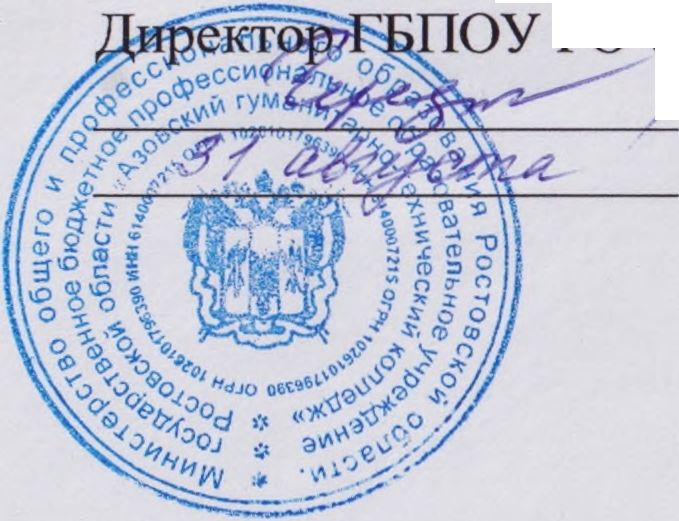 В ходе планирования воспитательной деятельности рекомендуется учитывать воспитательный потенциал участия студентов в мероприятиях, проектах, конкурсах, акциях, проводимых на уровне:Российской Федерации, в том числе: «Россия – страна возможностей» https://rsv.ru/; «Большая перемена» https://bolshayaperemena.online/; «Лидеры России» https://лидерыроссии.рф/;«Мы Вместе» (волонтерство) https HYPERLINK "https://onf.ru/":// HYPERLINK "https://onf.ru/"onf HYPERLINK "https://onf.ru/". HYPERLINK "https://onf.ru/"ru; отраслевые конкурсы профессионального мастерства; движения «Ворлдскиллс Россия»;движения «Абилимпикс»;субъектов Российской Федерации (в соответствии с утвержденным региональном планом значимых мероприятий), в том числе 
«День города» и др.а также отраслевые профессионально значимые события и праздники.ДатаСодержание и формы деятельностиУчастникиМесто проведенияМесто проведенияМесто проведенияОтветственныеКоды ЛР  Структурные компоненты реализации программы воспитанияСЕНТЯБРЬСЕНТЯБРЬСЕНТЯБРЬСЕНТЯБРЬСЕНТЯБРЬСЕНТЯБРЬСЕНТЯБРЬСЕНТЯБРЬСЕНТЯБРЬ01.09.2022Торжественная линейка, поднятие флага.Классный час- занятие « День знаний»ОбучающиесяОбучающиесяТерритория колледжаТерритория колледжаАдминистрация колледжа,заместитель директора по УВР,кураторыЛР 1, 2, 3, 7, 8Модуль 1 «Гражданско-патриотическое воспитание».Модуль 2 «Профессионально-ориентирующее воспитание».03.09.2022День окончания Второй мировой войны. День солидарности в борьбе с терроризмомОбучающиесяОбучающиесяТерритория колледжаТерритория колледжазаместитель директора по УВР,кураторыЛР 5ЛР 3, 8, 9, 10Модуль 1 «Гражданско-патриотическое воспитание».05.09.2022 Линейка, подъем флага РоссииКлассный час-занятие «Разговоры о важном» на тему: «День знаний. Мы – Россия. Возможности - будущее».ОбучающиесяОбучающиесяТерритория колледжаТерритория колледжазаместитель директора по УВР,кураторыЛР 1, 2, 3, 7, 8Модуль 1 «Гражданско-патриотическое воспитание».Модуль 3 «Социализация и духовно-нравственное воспитание».07.09.2022210 лет со дня Бородинского сраженияОбучающиесяОбучающиесяТерритория колледжаТерритория колледжазаместитель директора по УВР,кураторыЛР 5ЛР 3, 8, 9, 10Модуль 1 «Гражданско-патриотическое воспитание».08.09.2022Международный день распространения грамотностиОбучающиесяОбучающиесяТерритория колледжаТерритория колледжазаместитель директора по УВР,кураторыЛР 5, 8, 3Модуль 1 «Гражданско-патриотическое воспитание».12.09.2022Линейка, подъем флага России Классный час-занятие «Разговоры о важном» на тему: «Наша страна – Россия. Мы сами создаем свою Родину».ОбучающиесяОбучающиесяТерритория колледжаТерритория колледжазаместитель директора по УВР,кураторы ЛР 1,2,3Модуль 1 «Гражданско-патриотическое воспитание».15.09.2022Классный час-занятие «165-летие со дня рождения К.Э. Циолковского»ОбучающиесяОбучающиесяТерритория колледжаТерритория колледжазаместитель директора по УВР,кураторыЛР 1,2,3,4,5Модуль 1 «Гражданско-патриотическое воспитание».Модуль 2 «Профессионально-ориентирующее воспитание».19.09.2022Линейка, подъем флага РоссииКлассный час-занятие «Разговоры о важном» на тему: «165-летие со дня рождения К.Э. Циолковского».ОбучающиесяОбучающиесяТерритория колледжаТерритория колледжазаместитель директора по УВР,кураторыЛР 1,2,3,4,5Модуль 1 «Гражданско-патриотическое воспитание».Модуль 2 «Профессионально-ориентирующее воспитание».20.09.2022Классный час на тему: «Что мешает дружбе?».ОбучающиесяОбучающиесяТерритория колледжаТерритория колледжазаместитель директора по УВР,кураторыЛР 1,2,3Модуль 3 «Социализация и духовно-нравственное воспитание».21.09.2022Участие в выставке материалов «История профессий в моей семье: Суперпрофессиональная семья» ОбучающиесяОбучающиесяТерритория колледжаТерритория колледжазаместитель директора по УВР,кураторыЛР 4,12Модуль 2 «Профессионально-ориентирующее воспитание».23.09.2022Участие в онлайн-марафоне «Эстафета СПО»ОбучающиесяОбучающиесяТерритория колледжаТерритория колледжазаместитель директора по УВР,кураторыЛР 4Модуль 2 «Профессионально-ориентирующее воспитание».25.09.2022Участие в студенческом флешмобе ко Дню СПО (арт-флешмоб воссоздания сюжетов картин с представителями рабочих профессий)ОбучающиесяОбучающиесяТерритория колледжаТерритория колледжазаместитель директора по УВР,кураторыЛР 4,12Модуль 2 «Профессионально-ориентирующее воспитание».26.09.2022Линейка, подъем флага РоссииКлассный час-занятие «Разговоры о важном» на тему: «День пожилых людей».ОбучающиесяОбучающиесяТерритория колледжаТерритория колледжазаместитель директора по УВР,кураторыЛР 1,2,6Модуль 1 «Гражданско-патриотическое воспитание».27.09.2022Мероприятие «Открытый диалог»ОбучающиесяОбучающиесяТерритория колледжаТерритория колледжазаместитель директора по УВР,кураторыЛР 1,2,6Модуль 3 «Социализация и духовно-нравственное воспитание».Модуль 5 «Студенческое самоуправление».27.09.2022«Ночь на фабрике»(онлайн экскурсия)ОбучающиесяОбучающиесяТерритория колледжаТерритория колледжазаместитель директора по УВР,кураторыЛР 1,4Модуль 2 «Профессионально-ориентирующее воспитание».Модуль 3 «Социализация и духовно-нравственное воспитание».29.09.2022Мероприятие «Без будущего нет истории»ОбучающиесяОбучающиесяТерритория колледжаТерритория колледжазаместитель директора по УВР,преподаватели историиЛР 1,2,3,4,5Модуль 1 «Гражданско-патриотическое воспитание».29.09.2022Мероприятия «Управляй колледжем» (день самоуправления)ОбучающиесяОбучающиесяТерритория колледжаТерритория колледжазаместитель директора по УВР,кураторыЛР 2Модуль 5 «Студенческое самоуправление».30.09.2022Классный час. Итоги первого месяца учебного года«Введение в профессию»ОбучающиесяОбучающиесяТерритория колледжаТерритория колледжазаместитель директора по УВР,кураторыЛР 2,7Модуль 5 «Студенческое самоуправление».В теч месяцаКлассные часы по вопросам: поведение на   территории учебного заведения, права и обязанности студентов, о запрете курения в общественных местах, антитеррористической, дорожной безопасности, пожарной, электро-безопасности, об одежде  делового стиля, о соблюдении основных положений Закона №1539-КЗ несовершеннолетнимиОбучающиесяОбучающиесяТерритория колледжаТерритория колледжазаместитель директора по УВР,кураторыЛР 2,3Модуль 3 «Социализация и духовно-нравственное воспитание».Модуль 5 «Студенческое самоуправление».В течение месяцаОрганизация и проведение социально - психологического анкетирования обучающихся с целью выявления потребителей наркотических средств и психотропных веществ.ОбучающиесяОбучающиесяТерритория колледжаТерритория колледжазаместитель директора по УВР,педагог-психологЛР 2,3Модуль 3 «Социализация и духовно-нравственное воспитание».ОКТЯБРЬОКТЯБРЬОКТЯБРЬОКТЯБРЬОКТЯБРЬОКТЯБРЬОКТЯБРЬОКТЯБРЬОКТЯБРЬ02.10.2022Участие в виртуальной выставке проектов студентов СПО в «Сделано в СПО»ОбучающиесяОбучающиесяТерритория колледжаТерритория колледжазаместитель директора по УВР,кураторыЛР 2,4Модуль 2 «Профессионально-ориентирующее воспитание».03.10.2022Линейка, подъем флага России Разговоры о важном. Какие качества необходимы учителю?ОбучающиесяОбучающиесяТерритория колледжаТерритория колледжаКураторы ЛР 2,4Модуль 3 «Социализация и духовно-нравственное воспитание».03.10.2022О подготовке и проведении мероприятий, посвященных 100-летию со дня рождения А.А. ЗиновьеваОбучающиесяОбучающиесяТерритория колледжаТерритория колледжаПреподаватель литературыСинюха М.А.ЛР5,11Модуль 3 «Социализация и духовно-нравственное воспитание».03.10.2022День пожилых людейОбучающиесяОбучающиесяТерритория колледжаТерритория колледжаЗаместитель директора по УВР, кураторыЛР 6Модуль 3 «Социализация и духовно-нравственное воспитание».03.10.2022Международный день музыкиОбучающиесяОбучающиесяЗакрепленная аудиторияЗакрепленная аудиторияРождественская В.В. – педагог доп. образованияЛР11Модуль 3 «Социализация и духовно-нравственное воспитание».03.10.2022Мероприятие «Движение к успеху»ОбучающиесяОбучающиесяЗакрепленная аудиторияЗакрепленная аудиторияЗаместитель директора по воспитательной работе, кураторыЛР 2Модуль 5 «Студенческое самоуправление».03.10.2022Мероприятие по созданию патриотического видеоролика коллективного исполнения музыкальной композиции Ярослава Дронова «Встанем» для дальнейшего распространения видеоролика в соц. сетях с цель поддержки Вооруженных сил РФ, сплочении народа и поднятия боевого духа военнослужащегоОбучающиесяОбучающиесяТерритория колледжаТерритория колледжаЗаместитель директора по УВР, кураторыЛР 2,11Модуль 1 «Гражданско-патриотическое воспитание».03.10.2022«Безграничные возможности» (День открытых дверей для студентов ГБПОУ РО «АГТК», школьников, родителей и работодателей) «Способ открыть дверь»ОбучающиесяОбучающиесяАктовый зал колледжаАктовый зал колледжаЗаместитель директора по УВР, кураторыЛР 4Модуль 2 «Профессионально-ориентирующее воспитание».03.10.2022Классный час. Разговоры о важном «День учителя»ОбучающиесяОбучающиесяЗакрепленная аудиторияЗакрепленная аудиторияКураторы ЛР 4Модуль 2 «Профессионально-ориентирующее воспитание04.10.2022Мероприятие «#ЯИзПРОФТЕХА»ОбучающиесяОбучающиесяАктовый зал колледжаАктовый зал колледжаЗаместитель директора по воспитательной работеЛР 4Модуль 2 «Профессионально-ориентирующее воспитание».04.10.2022День профтехобразования. История ГБПОУ РО «АГТК»ОбучающиесяОбучающиесяАктовый зал колледжаАктовый зал колледжаЗаместитель директора по воспитательной работеЛР 4Модуль 2 «Профессионально-ориентирующее воспитание».04.10.2022Всемирный день защиты животныхОбучающиесяОбучающиесяЗакрепленная аудиторияЗакрепленная аудиторияКураторы ЛР 10Модуль 4 «Экологическое воспитание».Модуль 3 «Социализация и духовно-нравственное воспитание».05.10.2022Торжественная линейка ко Дню учителя. День профессионально-технического образования. День самоуправления. ОбучающиесяОбучающиесяАктовый зал колледжаАктовый зал колледжаДиректор колледжа, заместитель директора по УВРЛР 4Модуль 5 «Студенческое самоуправление».05.10.2022День образования Международного союза охраны природы (МСОП)ОбучающиесяОбучающиесяЗакрепленная аудиторияЗакрепленная аудиторияАбраменко Н.В. -  преподаватель ЛР 10Модуль 4 «Экологическое воспитание».05.10.2022Классный час на тему: "Жизнь – это счастье, сотвори его сам!". Профилактика суицидального поведения среди обучающихсяОбучающиесяОбучающиесяЗакрепленная аудиторияЗакрепленная аудиторияКураторыЛР 2,3,12Модуль 3 «Социализация и духовно-нравственное воспитание».10. 10.2022Линейка, подъем флага России Разговоры о важном. Отечество-от слова «Отец»ОбучающиесяОбучающиесяЗакрепленная аудиторияЗакрепленная аудиторияКураторыЛР 2,3,12Модуль 1 «Гражданско-патриотическое воспитание».Модуль 3 «Социализация и духовно-нравственное воспитание».14. 10.2022День работников заповедного делаОбучающиесяОбучающиесяЗакрепленная аудиторияЗакрепленная аудиторияАбраменко Н.В. – преподаватель ЛР 10Модуль 4 «Экологическое воспитание».14. 10.2022День казачьей воинской славыОбучающиесяОбучающиесяЗакрепленная аудиторияЗакрепленная аудиторияКураторы ЛР 5,8Модуль 1 «Гражданско-патриотическое воспитание».14. 10.2022Профилактическая работа с обучающимися и из родителями, по профилактике нарушений правил дорожного движения ОбучающиесяОбучающиесяЗакрепленная аудиторияЗакрепленная аудиторияЗаместитель директора по ВР, кураторыЛР 2Модуль 3 «Социализация и духовно-нравственное воспитание».17-31Проведение классных часов, направленных на усиление мер профилактики суицидального поведения «Мы разные, но мы вместе»ОбучающиесяОбучающиесяЗакрепленная аудиторияЗакрепленная аудиторияКураторыЛР 9Модуль 3 «Социализация и духовно-нравственное воспитание».17. 10.2022Линейка, подъем флага России Классный час. Разговоры о важном «День музыки»ОбучающиесяОбучающиесяЗакрепленная аудиторияЗакрепленная аудиторияКураторыЛР11Модуль 3 «Социализация и духовно-нравственное воспитание».18. 10.2022Урок безопасного поведения в сети ИнтернетОбучающиесяОбучающиесяЗакрепленная аудиторияЗакрепленная аудиторияЗаместитель директора по УВРЛР 10Модуль 3 «Социализация и духовно-нравственное воспитание».18. 10.2022Встреча с работниками правоохранительных органовОбучающиесяОбучающиесяЗакрепленная аудиторияЗакрепленная аудиторияЗаместитель директора по УВРЛР 2Модуль 3 «Социализация и духовно-нравственное воспитание».21. 10.2022День победы русских полков во главе с Великим князем Дмитрием Донским (Куликовская битва, 1380 год).День зарождения российской государственности (862 год)ОбучающиесяОбучающиесяЗакрепленная аудиторияЗакрепленная аудиторияПреподаватели истории Чапля Ю.Н., Гамбарян Г.Ю.ЛР 5Модуль 1 «Гражданско-патриотическое воспитание».24. 10.2022Линейка, подъем флага России Классный час. Разговоры о важном «Россия- мировой лидер атомной отрасли»ОбучающиесяОбучающиесяЗакрепленная аудиторияЗакрепленная аудиторияКураторы ЛР 1,2Модуль 1 «Гражданско-патриотическое воспитание».20-28День древонасажденияОбучающиесяОбучающиесяТерритория колледжаТерритория колледжаЗаместитель директора по воспитательной работеЛР 10Модуль 4 «Экологическое воспитание».28. 10.2022День символов Ростовской области: герба, флага и гимнаОбучающиесяОбучающиесяТерритория колледжаТерритория колледжаЗаместитель директора по УВРЛР 1,2Модуль 1 «Гражданско-патриотическое воспитание».31. 10.2022День памяти жертв политических репрессийОбучающиесяОбучающиесяТерритория колледжаТерритория колледжаЗаместитель директора по воспитательной работеЛР 1,2,5Модуль 1 «Гражданско-патриотическое воспитание».31.10.2022Посещение Музея г. Азова, достопримечательностей городаОбучающиесяОбучающиесяАзовский музейАзовский музейЗаместитель директора по воспитательной работеЛР 11Модуль 3 «Социализация и духовно-нравственное воспитание».В течении месяцаУчастие во всероссийском физкультурно-спортивном комплексе «Готов к труду и обороне»ОбучающиесяОбучающиесяТерритория колледжаТерритория колледжаКураторы , преподаватели физ.воспитанияЛР 9Модуль 1 «Гражданско-патриотическое воспитание».НОЯБРЬНОЯБРЬНОЯБРЬНОЯБРЬНОЯБРЬНОЯБРЬНОЯБРЬНОЯБРЬНОЯБРЬ01.11.2022О праздновании 150-летия со дня рождения В.К. АрсеньеваОбучающиесяОбучающиесяОбучающиесяТерритория колледжаАбраменко Н.В. – преподаватель ЛР3,ЛР4,Модуль 3 «Социализация и духовно-нравственное воспитание»01.11.2022День народного единстваОбучающиесяОбучающиесяОбучающиесяТерритория колледжаЗаместитель директора по воспитательной работе, педагог ДОЛР 1, 2, 3, 5, 7, 8, 11Модуль 1 «Гражданско-патриотическое воспитание».Модуль 3 «Социализация и духовно-нравственное воспитание»07.11.2022Линейка, подъем флага России Классный час. Разговоры о важном «День народного единства»ОбучающиесяОбучающиесяОбучающиесяЗакрепленная аудиторияКураторыМодуль 1 «Гражданско-патриотическое воспитание».Модуль 3 «Социализация и духовно-нравственное воспитание»08.11.202280 лет со дня проведения военного парада на Красной площади в 1941 годуОбучающиесяОбучающиесяОбучающиесяЗакрепленная аудиторияЗаместитель директора по воспитательной работеЛР 1.2.5.Модуль 1 «Гражданско-патриотическое воспитание».Модуль 3 «Социализация и духовно-нравственное воспитание»11.11.2022Международный день энергосбережения ОбучающиесяОбучающиесяОбучающиесяТерритория колледжаАрхипова И.В.- преподаватель ЛР 10Модуль 4 «Экологическое воспитание».14.11.2022Линейка, подъем флага России Разговоры о важном.Многообразие языков и культур народов РоссииМы разные,  мы вместе ОбучающиесяОбучающиесяОбучающиесяЗакрепленная аудиторияКураторы ЛР 5,8Модуль 1 «Гражданско-патриотическое воспитание».Модуль 3 «Социализация и духовно-нравственное воспитание»15.11.2022Организация и проведение правовых десантов по разъяснению статей, предусмотренных административным и уголовным законодательством РФ за правонарушения экстремистской направленностиОбучающиесяОбучающиесяОбучающиесяЗакрепленная аудиторияЗаместитель директора по УВРЛР 3Модуль 1 «Гражданско-патриотическое воспитание».Модуль 3 «Социализация и духовно-нравственное воспитание»15.11.2022Международный день переработки вторсырьяОбучающиесяОбучающиесяОбучающиесяТерритория колледжаАбраменко Н.В. – преподаватель ЛР 10Модуль 4 «Экологическое воспитание».17-22Проведение конкурса профмастерства по профессии           «Повар, кондитер»Обучающиеся 1-3 курсовОбучающиеся 1-3 курсовОбучающиеся 1-3 курсовЗакрепленная аудиторияЗав.практикой, Зав.УВС, мастера п/о ЛР 4Модуль 2 «Профессионально-ориентирующее воспитание».18.11.2022Открытое мероприятие, посвященное Дню бухгалтера.ОбучающиесяОбучающиесяОбучающиесяЗакрепленная аудиторияФоменко С.В. преподаватель ЛР 4Модуль 2 «Профессионально-ориентирующее воспитание».Модуль 3 «Социализация и духовно-нравственное воспитание».18.11.2022100 лет со дня рождения Ю.В. КнорозоваОбучающиесяОбучающиесяОбучающиесяТерритория колледжаЧапля Ю.Н, Гамбарян Г.Ю. -  преподаватели ЛР 1,2Модуль 1 «Гражданско-патриотическое воспитание».18.11.2022Почта Доверия. Внимание акция – телефон доверияОбучающиеся Обучающиеся Обучающиеся Закрепленная аудитория Воспитатель, педагог психолог.ЛР 2,9.Модуль 3 «Социализация и духовно-нравственное воспитание»21.11.2022Линейка, подъем флага России Классный час. Разговоры о важном «День матери»ОбучающиесяОбучающиесяОбучающиесяЗакрепленная аудиторияКураторыЛР 12Модуль 3 «Социализация и духовно-нравственное воспитание»21.11.2022День бухгалтераОбучающиеся по специальности 38.02.01 БухОбучающиеся по специальности 38.02.01 БухОбучающиеся по специальности 38.02.01 БухЗакрепленная аудиторияПреподаватели проф.дисциплинЛР 4Модуль 2 «Профессионально-ориентирующее воспитание».28.11.2022Классный час. Разговоры о важном «Символы России»ОбучающиесяОбучающиесяОбучающиесяЗакрепленная аудиторияКураторы ЛР 1,2Модуль 1 «Гражданско-патриотическое воспитание».29.11.2022День всероссийского общества охраны природы(ВООП)ОбучающиесяОбучающиесяОбучающиесяТерритория колледжаАбраменко Н.В. – преподаватель ЛР 10Модуль 4 «Экологическое воспитание».1-30Цикл классных часов по темам: «Я – гражданин и патриот»ОбучающиесяОбучающиесяОбучающиесяТерритория колледжазаместитель директора по воспитательной работе, кураторыЛР 1, 2, 3, 5, 7, 8, 11Модуль 1 «Гражданско-патриотическое воспитание».Модуль 3 «Социализация и духовно-нравственное воспитание»30.11.2022Международный день домашних животныхОбучающиесяОбучающиесяОбучающиесяТерритория колледжаЛубенцова Е.А. - преподавательЛР 10Модуль 3 «Социализация и духовно-нравственное воспитание»Модуль 4 «Экологическое воспитание».В течение месяцаТематическая беседа о вреде курения, алкоголя, наркомании,ПАВ.ОбучающиесяОбучающиесяОбучающиесяТерритория колледжаРуководители студенческих группЛР 9, ЛР 10Модуль 3 «Социализация и духовно-нравственное воспитание»Модуль 5 «Студенческое самоуправление».20-30Диагностика адаптированности и  особенностей личности трудных подростков, включая эмоциональную- аффективную сферу.ОбучающиесяОбучающиесяОбучающиесяТерритория колледжаПедагог - психологЛР 1,3,4,9,Модуль 3 «Социализация и духовно-нравственное воспитание»В течение месяцаКнижные выставки «Права человека»; «Закон в твоей жизни».ОбучающиесяОбучающиесяОбучающиесяТерритория колледжаЗав. библиотекойЛР 1,2Модуль 2 «Профессионально-ориентирующее воспитание».Модуль 3 «Социализация и духовно-нравственное воспитание».Ноябрь-декабрьЛично- командное первенство колледжа по настольному теннису среди групп 1-4 курсов.ОбучающиесяОбучающиесяОбучающиесяТерритория колледжаПреподаватель физ. воспитанияЛР 4,9Модуль 5 «Студенческое самоуправление».НоябрьРодительское собрание на тему: «Самовольные уход из дома» Профилактика правонарушений среди молодежиРодителиРодителиРодителиТерритория колледжазаместитель директора по воспитательной работе, кураторыЛР 3,7Модуль 3 «Социализация и духовно-нравственное воспитание».ДЕКАБРЬДЕКАБРЬДЕКАБРЬДЕКАБРЬДЕКАБРЬДЕКАБРЬДЕКАБРЬДЕКАБРЬДЕКАБРЬ01.12.2022День борьбы со СПИДом. Акция «Один день без сигарет»ОбучающиесяОбучающиесяЗакрепленная аудиторияЗакрепленная аудиторияВоспитатель, социальный педагог, преподаватель биологии, БЖ и ОБЖ.ЛР 9Модуль 3 «Социализация и духовно-нравственное воспитание»Модуль 5 «Студенческое самоуправление».05.12.2022Проведение индивидуальных бесед с обучающимися и их родителями на тему: «Причины подросткового суицида. Роль взрослых в оказании помощи подростку в кризисных ситуациях.»Обучающиеся, родителиОбучающиеся, родителиТерритория колледжа, учебные кабинетыТерритория колледжа, учебные кабинетыПедагог-психолог, Зам. директора по УВР, Классные руководители (кураторы)ЛР3,ЛР4,Модуль 3 «Социализация и духовно-нравственное воспитание»1-15Проведение классных часов, направленных на усиление мер профилактики суицидального поведения «Трудное решение»ОбучающиесяОбучающиесяЗакрепленная аудиторияЗакрепленная аудиторияКураторыЛР 9,10Модуль 3 «Социализация и духовно-нравственное воспитание»15.12.2022Родительский всеобуч. Тема: «Воспитание сознательной дисциплины»РодителиРодителиТерритория колледжа, учебные кабинетыТерритория колледжа, учебные кабинетыЗам. директора по УВРПедагог-психологЛР4, ЛР29Модуль 3 «Социализация и духовно-нравственное воспитание»Модуль 5 «Студенческое самоуправление».02.12.2022Декада людей с ограниченными возможностями  здоровья.ОбучающиесяОбучающиесяЗакрепленная аудиторияЗакрепленная аудиторияПедагог-психолог, социальный педагог.ЛР 9Модуль 3 «Социализация и духовно-нравственное воспитание»Модуль 5 «Студенческое самоуправление».02.12.2022Урок мужества. День неизвестного солдата ОбучающиесяОбучающиесяТерритория колледжаТерритория колледжаЗам. директора по воспитательной работе, кураторЛР 1.2Модуль 1 «Гражданско-патриотическое воспитание».Модуль 3 «Социализация и духовно-нравственное воспитание»02.12.2022День Матери-казачкиОбучающиесяОбучающиесяТерритория колледжаТерритория колледжаРождественская В.В. – педагог доп. образованияЛР 3,8Модуль 1 «Гражданско-патриотическое воспитание».Модуль 3 «Социализация и духовно-нравственное воспитание»05.12.2022Линейка, подъем флага РоссииРазговоры о важном.«Жить – значит действовать»ОбучающиесяОбучающиесяТерритория колледжаТерритория колледжаКураторыЛР 3,12Модуль 1 «Гражданско-патриотическое воспитание».Модуль 3 «Социализация и духовно-нравственное воспитание»05.12.2022Международный день добровольцев (волонтеров)ОбучающиесяОбучающиесяТерритория колледжаТерритория колледжаЗам. директора по УВРЛР 1,2Модуль 1 «Гражданско-патриотическое воспитание».Модуль 5 «Студенческое самоуправление».06.12.202280 лет со дня контрнаступления под МосквойОбучающиеся Обучающиеся Территория колледжаТерритория колледжаЗам. директора по УВР председатель совета ветеранов города Азова Михайлов В.ВЛР 1,2Модуль 1 «Гражданско-патриотическое воспитание».09.12.2022Тематический урок, посвященный  ко Дню Героев ОтечестваОбучающиесяОбучающиесяЗакрепленная аудиторияЗакрепленная аудиторияКураторы ЛР 4,5Модуль 1 «Гражданско-патриотическое воспитание».12.12.2022Линейка, подъем флага РоссииРазговоры о важном.«Память – основа совести и нравственности (Д. Лихачев)»ОбучающиесяОбучающиесяЗакрепленная аудиторияЗакрепленная аудиторияКураторы ЛР 4,5Модуль 1 «Гражданско-патриотическое воспитание».12. 12.2022День Конституции Российской ФедерацииОбучающие Обучающие Закрепленная аудиторияЗакрепленная аудиторияЗаместитель директора по воспитательной работе Преподаватель обществознания и праваЛР 1.2.3Модуль 1 «Гражданско-патриотическое воспитание».Модуль 3 «Социализация и духовно-нравственное воспитание»Модуль 5 «Студенческое самоуправление».12. 12.2022Международный день горОбучающиесяОбучающиесяЗакрепленная аудиторияЗакрепленная аудиторияАбраменко Н.В. – преподаватель ЛР 10Модуль 4 «Экологическое воспитание».14.12.2022Организация и проведение тренингов с обучающимися группы риска с целью усвоения моральных норм поведения, формирования нравственных ценностей.ОбучающиесяОбучающиесяЗакрепленная аудиторияЗакрепленная аудиторияЗаместитель директора по воспитательной работе, педагог-психолог, социальный педагогЛР 3, 6, 7, 9Модуль 3 «Социализация и духовно-нравственное воспитание»14.12.2022Празднование 100-летия со дня рождения Н.Г. БасоваОбучающиесяОбучающиесяТерритория колледжаТерритория колледжаАрхипова И.В. - преподавательЛР 5Модуль 1 «Гражданско-патриотическое воспитание».19.12.2022Линейка, подъем флага РоссииРазговоры о важном.Взрослеть – это значит, чувственность ответственность за других (Г. Купер)ОбучающиесяОбучающиесяЗакрепленная аудиторияЗакрепленная аудиторияКураторыЛР 2,8,12Модуль 1 «Гражданско-патриотическое воспитание».Модуль 3 «Социализация и духовно-нравственное воспитание»26.12.2022Линейка, подъем флага РоссииРазговоры о важном.«Светлый праздник Рождества»ОбучающиесяОбучающиесяЗакрепленная аудиторияЗакрепленная аудиторияКураторыЛР 3Модуль 3 «Социализация и духовно-нравственное воспитание»20-29 Скоро Новый год. Украшение аудиторий и помещений.  Новогодняя праздничная программа. Обучающиеся Обучающиеся Закрепленная аудиторияЗакрепленная аудиторияЗаместитель директора по УВР, педагог ДОЛР 11Модуль 3 «Социализация и духовно-нравственное воспитание»Модуль 5 «Студенческое самоуправление».23.12.2022-29.12.2022Работа с родителями. Итоги 1 семестра (успеваемость, пропуски)РодителиРодителиЗакрепленная аудиторияЗакрепленная аудиториязаместитель директора по УВР, кураторыЛР 2Модуль 3 «Социализация и духовно-нравственное воспитание»В течение месяцаКонкурс: «Мир многоликой механики»Обучающиеся Обучающиеся Закрепленная аудиторияЗакрепленная аудиторияЗаместитель директора по УВР, преподаватель тех. механикиЛР 2, 5, 7, 8Модуль 2 «Профессионально-ориентирующее воспитание».В течение месяцаИнструктаж безопасного поведения.Обучающиеся Обучающиеся Закрепленная аудиторияЗакрепленная аудиториязаместитель директора по УВР, кураторыЛР 1, 2, 3, 4, Модуль 3 «Социализация и духовно-нравственное воспитание»В течение месяцаЭкскурсия на предприятия соц. партнеровОбучающиесяОбучающиесяПредприятия соц.партнерыПредприятия соц.партнерыкураторыЛР 1, 2, 3, 4,Модуль 2 «Профессионально-ориентирующее воспитание».Модуль 3 «Социализация и духовно-нравственное воспитание»ЯНВАРЬЯНВАРЬЯНВАРЬЯНВАРЬЯНВАРЬЯНВАРЬЯНВАРЬЯНВАРЬЯНВАРЬ13.01.2023 Открытие Года народного искусства,Всемирный день заповедников и национальных парковОбучающиеся Обучающиеся Закрепленная аудиторияЗакрепленная аудиториязаместитель директора по воспитательной работе ЛР 5.11Модуль 1 «Гражданско-патриотическое воспитание».Модуль 3 «Социализация и духовно-нравственное воспитание»16.01.2023Линейка, подъем флага РоссииРазговоры о важном.Кибербезопасность: основыОбучающиесяОбучающиесяЗакрепленная аудиторияЗакрепленная аудиторияКураторыМодуль 2 «Профессионально-ориентирующее воспитание».Модуль 3 «Социализация и духовно-нравственное воспитание»19.01.2023Всероссийская акция «Покормите птиц зимой!»ОбучающиесяОбучающиесяАзовский городской паркАзовский городской паркАбраменко Н.В. - преподавательМодуль 4 «Экологическое воспитание».23. 01.2023Разговоры о важном.Ты выжил, город на Неве…ОбучающиесяОбучающиесяЗакрепленная аудиторияЗакрепленная аудиторияКураторыМодуль 1 «Гражданско-патриотическое воспитание».25. 01.2023«Татьянин день» (праздник студентов)ОбучающиесяОбучающиесяТерритория колледжаТерритория колледжазаместитель директора по воспитательной работе, педагог ДОЛР 1, 23, 7, 8Модуль 3 «Социализация и духовно-нравственное воспитание»Модуль 5 «Студенческое самоуправление».27. 01.2023День снятия блокады Ленинграда Урок мужества. «Блокадный хлеб»Обучающиеся Обучающиеся Закрепленная аудиторияЗакрепленная аудиторияКураторы, воспитательЛР .5.6. 7Модуль 1 «Гражданско-патриотическое воспитание».30. 01.2023Линейка, подъем флага РоссииРазговоры о важном.«Движение Первых»ОбучающиесяОбучающиесяЗакрепленная аудиторияЗакрепленная аудиторияКураторыЛР 3Модуль 3 «Социализация и духовно-нравственное воспитание»30. 01.2023Первенство колледжа по волейболу среди групп 1-4 курсов.Обучающиеся Обучающиеся Закрепленная аудиторияЗакрепленная аудиторияПреподаватель физ. воспитанияЛР 9 Модуль 1 «Гражданско-патриотическое воспитание».Модуль 3 «Социализация и духовно-нравственное воспитание»30. 01.2023День рождения Чехова Антона ПавловичаОбучающиесяОбучающиесяТерритория колледжаТерритория колледжаСинюха М.А. - преподавательЛР5Модуль 3 «Социализация и духовно-нравственное воспитание»ФЕВРАЛЬФЕВРАЛЬФЕВРАЛЬФЕВРАЛЬФЕВРАЛЬФЕВРАЛЬФЕВРАЛЬФЕВРАЛЬФЕВРАЛЬ02.02.2023День воинской славы России(Сталинградская битва, 1943)ОбучающиесяОбучающиесяЗакрепленная аудиторияЗакрепленная аудиторияАзовский краеведческий музей ЛР 1.2.5.Модуль 1 «Гражданско-патриотическое воспитание».Модуль 3 «Социализация и духовно-нравственное воспитание»02.02.2023Заседание совета профилактики.Повестка дня:-Анализ проведенной работы со студентами склонными к пропускам занятий, имеющих не аттестацию по предметам за 1 семестр.- Рассмотрение представления кураторов групп на обучающихся имеющие нарушение дисциплины.ПреподавателиПреподавателиТерритория колледжа, конф. залТерритория колледжа, конф. залЧлены совета профилактикиЛР3,8Модуль 3 «Социализация и духовно-нравственное воспитание»06.02.2023Линейка, подъем флага РоссииРазговоры о важном.«Ценность научного познания»ОбучающиесяОбучающиесяЗакрепленная аудиторияЗакрепленная аудиторияКураторыЛР 5, 6,7Модуль 1 «Гражданско-патриотическое воспитание».Модуль 3 «Социализация и духовно-нравственное воспитание»07.02.2023День освобождения Азова от немецко-фашистских захватчиковОбучающиесяОбучающиесяТерритория колледжаТерритория колледжаЗаместитель директора по УВРЛР 5, 6,7Модуль 1 «Гражданско-патриотическое воспитание».Модуль 3 «Социализация и духовно-нравственное воспитание»08.02.2023День русской наукиОбучающиесяОбучающиесяЗакрепленная аудиторияЗакрепленная аудиторияКураторы  ЛР 2.7Модуль 2 «Профессионально-ориентирующее воспитание».Модуль 3 «Социализация и духовно-нравственное воспитание»08.02.2023День памяти юного героя антифашиста ОбучающиесяОбучающиесяЗакрепленная аудиторияЗакрепленная аудиторияЗаместитель директора по ВР ЛР 1.5Модуль 1 «Гражданско-патриотическое воспитание».13.02.2023Линейка, подъем флага РоссииРазговоры о важном.«Россия в мире»ОбучающиесяОбучающиесяЗакрепленная аудиторияЗакрепленная аудиторияКураторыМодуль 1 «Гражданско-патриотическое воспитание».15.02.2023День памяти о россиянах  исполнявших служебный долг за пределами Отечества.ОбучающиесяОбучающиесяЗакрепленная аудиторияЗакрепленная аудиторияЗаместитель директора по ВР, педагог ДОЛР 1,2,3Модуль 1 «Гражданско-патриотическое воспитание».Модуль 3 «Социализация и духовно-нравственное воспитание»18.02.2023Проведение индивидуальных бесед с обучающимися и их родителями направленных на профилактику употребления ПАВ «Независимая жизнь»Обучающиеся, родителиОбучающиеся, родителиТерритория колледжа, учебные кабинетыТерритория колледжа, учебные кабинетыЗам. директора по УВР, кураторы,воспитателиЛР3,8Модуль 3 «Социализация и духовно-нравственное воспитание»20. 02.2023Линейка, подъем флага РоссииРазговоры о важном.«Признательность доказывается делом (О. Бальзак)»ОбучающиесяОбучающиесяЗакрепленная аудиторияЗакрепленная аудиторияКураторыМодуль 3 «Социализация и духовно-нравственное воспитание»20. 02.2023Организация индивидуальной работы с обучающимися, склонными к правонарушениямОбучающиесяОбучающиесяЗакрепленная аудиторияЗакрепленная аудиторияПедагог-психолог, заместитель директора по ВР, воспитатели общежитияЛР 2, 3, 7Модуль 3 «Социализация и духовно-нравственное воспитание»21. 02.2023Спортивные соревнования «Выше, лучше, сильнее»ОбучающиесяОбучающиесяЗакрепленная аудиторияЗакрепленная аудиторияПреподаватель ОБЖ и физической культуры. ЛР 9Модуль 1 «Гражданско-патриотическое воспитание».Модуль 5 «Студенческое самоуправление».22. 02.2023День защитников Отечества  (напиши письмо солдату, выпуск боевых листков), военно – спортивный праздникОбучающиесяОбучающиесяЗакрепленная аудиторияЗакрепленная аудиторияЗаместитель директора по УВР	 ЛР 1, 5, 6, 7.5.Модуль 1 «Гражданско-патриотическое воспитание».Модуль 5 «Студенческое самоуправление».24.02.2023Индивидуальная работа с «трудными» подростками, социально- опасными семьями и семьями, находящимися в трудной жизненной ситуацииОбучающиесяОбучающиесяТерритория колледжа, учебные кабинетыТерритория колледжа, учебные кабинетыПедагог-психолог, КураторыЛР3, 8Модуль 3 «Социализация и духовно-нравственное воспитание»27. 02.2023Линейка, подъем флага РоссииРазговоры о важном.«Нет ничего невозможного!»ОбучающиесяОбучающиесяЗакрепленная аудиторияЗакрепленная аудиторияКураторыЛР 7,9Модуль 1 «Гражданско-патриотическое воспитание».Модуль 3 «Социализация и духовно-нравственное воспитание»28. 02.2023Первенство колледжа по волейболу среди групп 1-4 курсов.Обучающиеся Обучающиеся Закрепленная аудиторияЗакрепленная аудиторияПреподаватель физ. воспитанияЛР 1,2,3,9Модуль 1 «Гражданско-патриотическое воспитание».Модуль 5 «Студенческое самоуправление».28. 02.2023Конкурс патриотической песни «Гвоздики Отечества»Обучающиеся Обучающиеся Закрепленная аудиторияЗакрепленная аудиторияЗаместитель директора по воспитательной работе, педагог ДОЛР 1,2,5Модуль 1 «Гражданско-патриотическое воспитание».Модуль 3 «Социализация и духовно-нравственное воспитание»Модуль 5 «Студенческое самоуправление».В течение месяцаКонкурс профессионального мастерства по профессии:        « Повар, кондитер»Обучающиеся 1-4 курсовОбучающиеся 1-4 курсовлабораториялабораторияЗав.УВС, зав.практикой, мастера п/о;руководители группЛР1,2,3,4Модуль 2 «Профессионально-ориентирующее воспитание».МАРТМАРТМАРТМАРТМАРТМАРТМАРТМАРТМАРТ06.03.2023Линейка, подъем флага РоссииРазговоры о важном. «Букет от коллег»ОбучающиесяОбучающиесяЗакрепленная аудиторияЗакрепленная аудиторияКураторыЛР 3,5Модуль 3 «Социализация и духовно-нравственное воспитание»07. 03.2023Международный женский день.Конкурс поздравительных открыток. Праздничный концертОбучающиесяОбучающиесяЗакрепленная аудиторияЗакрепленная аудиторияЗаместитель директора по УВР, педагог дополнительного образования, кураторы  ЛР 5Модуль 3 «Социализация и духовно-нравственное воспитание»Модуль 5 «Студенческое самоуправление».13.03.2023Линейка, подъем флага РоссииРазговоры о важном.«Гимн России»ОбучающиесяОбучающиесяЗакрепленная аудиторияЗакрепленная аудиторияКураторыЛР 5Модуль 1 «Гражданско-патриотическое воспитание».15.03.2023Викторина, конкурс ко Дню защиты прав потребителя Обучающиеся по специальности 38.02.04 комОбучающиеся по специальности 38.02.04 комЗакрепленная аудиторияЗакрепленная аудиторияПреподаватели проф.дисциплинЛР 4Модуль 2 «Профессионально-ориентирующее воспитание».17.03.2023День воссоединения Крыма с РоссиейОбучающиесяОбучающиесяЗакрепленная аудиторияЗакрепленная аудиторияКураторы  ЛР 2,5,8Модуль 1 «Гражданско-патриотическое воспитание».Модуль 3 «Социализация и духовно-нравственное воспитание»17.03.2023Родительское собрание. Тема: «Взаимопонимание в семье. Пути его достижения»; -Групповые родительские собранияРодителиРодителиТерритория колледжа,учебные кабинетыТерритория колледжа,учебные кабинетыКураторыЛР3,9Модуль 3 «Социализация и духовно-нравственное воспитание»20.03.2023Линейка, подъем флага РоссииРазговоры о важном.«Крым на карте России»ОбучающиесяОбучающиесяЗакрепленная аудиторияЗакрепленная аудиторияКураторы ЛР 2,5,8Модуль 1 «Гражданско-патриотическое воспитание».Модуль 3 «Социализация и духовно-нравственное воспитание»21.03.2023Международный день лесаОбучающиесяОбучающиесяТерритория колледжаТерритория колледжаАбраменко Н.В. - преподавательЛР 10Модуль 4 «Экологическое воспитание».21. 03.2023Всемирный день поэзииОбучающиесяОбучающиесяТерритория колледжаТерритория колледжаСинюха М.А. - преподавательЛР 5Модуль 3 «Социализация и духовно-нравственное воспитание»22. 03.2023Всемирный день водных ресурсов (День Воды)Всемирный метеорологический день и День работников Гидрометеорологической службы РоссииОбучающиесяОбучающиесяЗакрепленная аудиторияЗакрепленная аудиторияАбраменко Н.В. – преподаватель, заместитель директора по ВРЛР 10Модуль 4 «Экологическое воспитание».23.03.2023 Классный час: «Имя беды - НАРКОМАНИЯ!»ОбучающиесяОбучающиесяЗакрепленная аудиторияЗакрепленная аудиторияКураторыЛР 3,9Модуль 3 «Социализация и духовно-нравственное воспитание»27.03.2023Линейка, подъем флага РоссииРазговоры о важном.Искусство – это не что, а как (А. Солженицын)ОбучающиесяОбучающиесяЗакрепленная аудиторияЗакрепленная аудиторияКураторыЛР 7,11Модуль 3 «Социализация и духовно-нравственное воспитание»27.03.2023Международный день театраОбучающиесяОбучающиесяТерритория колледжаТерритория колледжаПедагог ДОЛР 5,8Модуль 3 «Социализация и духовно-нравственное воспитание»27. 03.2023День рождения Закруткина Виталия АлександровичаОбучающиеся Обучающиеся Закрепленная аудиторияЗакрепленная аудиторияЗаведующая библиотекой, Синюха М.А. - преподавательЛР 5,8Модуль 3 «Социализация и духовно-нравственное воспитание»28. 03.2023Первенство колледжа по баскетболу среди групп 1-4 курсов.Обучающиеся Обучающиеся Закрепленная аудиторияЗакрепленная аудиторияПреподаватель физ. воспитанияЛР 1,2,3,9Модуль 1 «Гражданско-патриотическое воспитание».Модуль 5 «Студенческое самоуправление».31.03.2023Заседание совета профилактики.Повестка дня:- Анализ работы кураторов групп с неблагополучными семьями.- Роль семьи в профилактике совершения правонарушений, суицидального поведения.- Рассмотрение представлений кураторов групп на обучающихся имеющие нарушения дисциплины и находящиеся в конфликте с законом.ПреподавателиПреподавателиТерритория колледжа, конф. залТерритория колледжа, конф. залЧлены совета профилактикиСоциальный педагогЛР3,9Модуль 3 «Социализация и духовно-нравственное воспитание»мартКонкурс проф.мастерства «Лучший по профессии» для студентов 2 курса специальности 23.02.07 ТОР23.02.01 ОП38.02.01 Бух38.02.04 Комстудентов 2 курса специальности 23.02.07 ТОР23.02.01 ОП38.02.01 Бух38.02.04 КомЗакрепленная аудиторияЗакрепленная аудиторияПреподаватели проф.дисциплинЛР1,2,3,4,5,7,8, 11Модуль 2 «Профессионально-ориентирующее воспитание».Модуль 5 «Студенческое самоуправление».АПРЕЛЬАПРЕЛЬАПРЕЛЬАПРЕЛЬАПРЕЛЬАПРЕЛЬАПРЕЛЬАПРЕЛЬАПРЕЛЬ03.04.2023Линейка, подъем флага РоссииРазговоры о важном.«Истории великих людей, которые меня впечатлили»ОбучающиесяОбучающиесяЗакрепленная аудитория Закрепленная аудитория КураторыЛР 4,7Модуль 1 «Гражданско-патриотическое воспитание».Модуль 3 «Социализация и духовно-нравственное воспитание»04. 04.2023Урок-мужества «Взрыв на ЧС»ОбучающиесяОбучающиесяЗакрепленная аудиторияЗакрепленная аудиторияЗаместитель директора по УВР, Преподаватель астрономии ЛР  2, 3,4,5Модуль 1 «Гражданско-патриотическое воспитание».Модуль 4 «Экологическое воспитание».05.04.2023Всемирный день охраны здоровьяОбучающиесяОбучающиесяТерритория колледжаТерритория колледжаРуководитель физвоспитанияЛР 9Модуль 3 «Социализация и духовно-нравственное воспитание»10.04.2023Линейка, подъем флага РоссииРазговоры о важном.Есть такие вещи, которые нельзя простить?ОбучающиесяОбучающиесяЗакрепленная аудиторияЗакрепленная аудиторияКураторыЛР 2Модуль 3 «Социализация и духовно-нравственное воспитание»10.04.2023День рождения казачьего генерала Бакланова Якова ПетровичаОбучающиесяОбучающиесяЗакрепленная аудиторияЗакрепленная аудиторияПреподаватель ОБЖ и историиЛР 5Модуль 1 «Гражданско-патриотическое воспитание».12.04.2023День космонавтики. Квест «Спасение планеты -  Земли».ОбучающиесяОбучающиесяЗакрепленная аудиторияЗакрепленная аудиторияЗаместитель директора по УВР, преподаватель астрономии ЛР  2, 3,4,5Модуль 1 «Гражданско-патриотическое воспитание».Модуль 3 «Социализация и духовно-нравственное воспитание»Модуль 4 «Экологическое воспитание».15. 04.2023Международный день экологических знанийОбучающиесяОбучающиесяТерритория колледжаТерритория колледжаАбраменко Н.В. - преподавательЛР 8Модуль 4 «Экологическое воспитание».17. 04.2023Линейка, подъем флага РоссииРазговоры о важном.Экологично VS вредноОбучающиесяОбучающиесяЗакрепленная аудиторияЗакрепленная аудиторияКураторыЛР 8Модуль 4 «Экологическое воспитание».18. 04.2023780 лет со дня победы русских воинов князя А. Невского на Чудском озере.ОбучающиесяОбучающиесяЗакрепленная аудитория Закрепленная аудитория Заместитель директора по УВР, преподаватели истории ЛР 1,5Модуль 1 «Гражданско-патриотическое воспитание».Модуль 3 «Социализация и духовно-нравственное воспитание»19.04.2023Национальный день донора в РоссииОбучающиесяОбучающиесяЗакрепленная аудитория Закрепленная аудитория Воспитатели общежитияЛР 9Модуль 1 «Гражданско-патриотическое воспитание».Модуль 3 «Социализация и духовно-нравственное воспитание»22. 04.2023Международный день землиОбучающиесяОбучающиесяЗакрепленная аудиторияЗакрепленная аудиторияПреподаватель астрономииЛР 8Модуль 4 «Экологическое воспитание».24. 04.2023Линейка, подъем флага РоссииРазговоры о важном.«Если ты не умеешь использовать минуту, ты зря проведешь и час, и день, и всю жизнь (А. Солженицын)»ОбучающиесяОбучающиесяЗакрепленная аудиторияЗакрепленная аудиторияКураторыЛР 3Модуль 3 «Социализация и духовно-нравственное воспитание»В течение месяцаУчастие в конкурсах «Лучший по профессии»Обучающиесяпо специальности 43.02.10 Тур43.02.11 Гс43.02.14 ГдОбучающиесяпо специальности 43.02.10 Тур43.02.11 Гс43.02.14 ГдТерритория колледжаТерритория колледжаПреподавателиЛР 1,2Модуль 1 «Гражданско-патриотическое воспитание».Модуль 2 «Профессионально-ориентирующее воспитание».Модуль 5 «Студенческое самоуправление».Дата уточнУчастие в городском субботникеОбучающиесяОбучающиесяГородская территорияГородская территорияЗаместитель директора по УВР, преподавателиЛР 2,8Модуль 1 «Гражданско-патриотическое воспитание».Модуль 2 «Профессионально-ориентирующее воспитание».Модуль 4 «Экологическое воспитание».Дата уточн.Кросс наций «Всероссийский день бегуна».ОбучающиесяОбучающиесяТерритория колледжаТерритория колледжаЗаместитель директора по УВР, преподаватели физической культуры ЛР 9Модуль 1 «Гражданско-патриотическое воспитание».Модуль 5 «Студенческое самоуправление».28. 04.2023Праздник весны и труда.ОбучающиесяОбучающиесяТерритория колледжаТерритория колледжаКураторыЛР 4Модуль 1 «Гражданско-патриотическое воспитание».28. 04.2023«Неделя здоровья», посвященная Всемирному Дню здоровья и трезвостиОбучающиесяОбучающиесяТерритория колледжаТерритория колледжаКураторыЛР 4Модуль 3 «Социализация и духовно-нравственное воспитание»28.04.2023Заседание совета профилактики.Повестка дня:- О летней занятости обучающихся.- Рассмотрение представлений кураторов групп на обучающихся имеющие нарушения дисциплины и находящиеся в конфликте с законом.ПреподавателиПреподавателиТерритория колледжа, конф. залТерритория колледжа, конф. залЧлены совета профилактики ЛР3,4Модуль 3 «Социализация и духовно-нравственное воспитание»Март-АпрельДекада правовых знаний с приглашением инспектора ПДН: -«Мои права и обязанности»; - «Незнание закона не освобождает от ответственности»ОбучающиесяОбучающиесяТерритория колледжаТерритория колледжаЗам. директора по УВР, кураторы,воспитателиЛР1,2,3,4,5Модуль 1 «Гражданско-патриотическое воспитание».Модуль 5 «Студенческое самоуправление».МАЙМАЙМАЙМАЙМАЙМАЙМАЙМАЙМАЙ03.05.2023Всемирный день СолнцаОбучающиесяОбучающиесяЗакрепленная аудиторияЗакрепленная аудиторияАбраменко Н.В, Архипова И.В. - преподавателиЛР 10Модуль 4 «Экологическое воспитание».04.05.2023Линейка, подъем флага РоссииРазговоры о важном.«Словом можно убить, словом можно спасти, словом можно полки за собой повести…»ОбучающиесяОбучающиесяЗакрепленная аудиторияЗакрепленная аудиторияКураторыЛР 3,11Модуль 3 «Социализация и духовно-нравственное воспитание»1.05-22.06Организация участия в патриотических акциях: «Не гаснет памяти свеча», «Георгиевская ленточка», «Бессмертный полк».ОбучающиесяОбучающиесяЗакрепленная аудиторияЗакрепленная аудиторияЗаместитель директора по ВР, кураторы, воспитательЛР 1.2.5Модуль 1 «Гражданско-патриотическое воспитание».Модуль 3 «Социализация и духовно-нравственное воспитание»Модуль 5 «Студенческое самоуправление».05.05.2023День ПобедыОбучающиесяОбучающиесяТерритория колледжаТерритория колледжазаместитель директора по УВР, педагог ДОЛР 1, 5, 6, 7Модуль 1 «Гражданско-патриотическое воспитание».Модуль 3 «Социализация и духовно-нравственное воспитание»Модуль 5 «Студенческое самоуправление».11.05.2023Классный час: «Мы выбираем жизнь»ОбучающиесяОбучающиесяТерритория колледжаТерритория колледжаКураторыЛР 9Модуль 3 «Социализация и духовно-нравственное воспитание»15.05.2023 Линейка, подъем флага РоссииРазговоры о важном.«О важности социально-общественной активности»ОбучающиесяОбучающиесяЗакрепленная аудиторияЗакрепленная аудиторияКураторыЛР 1,2Модуль 3 «Социализация и духовно-нравственное воспитание»16.05.2023Всемирный день семьиОбучающиесяОбучающиесяЗакрепленная аудиторияЗакрепленная аудиторияЗаместитель директора по ВР, кураторы, психолог. ЛР 1,2Модуль 3 «Социализация и духовно-нравственное воспитание»18.05.2023Международный день музеевОбучающиесяОбучающиесяАзовский краеведческий музейАзовский краеведческий музейПисаренко Г.И, Игнатенко Ю.А - преподавателиЛР 5,8Модуль 3 «Социализация и духовно-нравственное воспитание»19.05.2022Классный  час – «День детских общественных организаций в России»ОбучающиесяОбучающиесяАзовский краеведческий музейАзовский краеведческий музейКураторыЛР 1,2Модуль 3 «Социализация и духовно-нравственное воспитание»22.05.2023Линейка, подъем флага РоссииРазговоры о важном.«Счастлив не тот, кто имеет все самое лучшее, а тот, кто извлекает все лучшее из того, что имеет (Конфуций)»ОбучающиесяОбучающиесяЗакрепленная аудиторияЗакрепленная аудиторияКураторыЛР 5,8Модуль 3 «Социализация и духовно-нравственное воспитание»24.05.2023День рождения Шолохова Михаила АлександровичаОбучающиесяОбучающиесяЗакрепленная аудиторияЗакрепленная аудиторияСинюха М.А. - преподавательЛР 5,8,11Модуль 3 «Социализация и духовно-нравственное воспитание»24. 05.2023День славянской письменности и культурыОбучающиесяОбучающиесяЗакрепленная аудиторияЗакрепленная аудиторияБиблиотекарь, преподаватель литературы и истории. ЛР 8Модуль 1 «Гражданско-патриотическое воспитание».Модуль 3 «Социализация и духовно-нравственное воспитание»26. 05.2023День российского предпринимательства ОбучающиесяОбучающиесяЗакрепленная аудиторияЗакрепленная аудиторияПреподаватель экономики и финансовой культурыЛР 2Модуль 2 «Профессионально-ориентирующее воспитание».Модуль 3 «Социализация и духовно-нравственное воспитание»В течение месяцаТрадиционная легкоатлетическая эстафета среди учебных заведений г. Азова.ОбучающиесяОбучающиесяТерритория колледжаТерритория колледжаПреподаватели физического воспитанияЛР 1,2,3,9Модуль 1 «Гражданско-патриотическое воспитание».Модуль 5 «Студенческое самоуправление».ИЮНЬИЮНЬИЮНЬИЮНЬИЮНЬИЮНЬИЮНЬИЮНЬИЮНЬ01.06.2023Международный день защиты детейОбучающиесяОбучающиесяТерритория колледжаТерритория колледжазаместитель директора по УВРЛР 1, 2, 12Модуль 3 «Социализация и духовно-нравственное воспитание»Модуль 5 «Студенческое самоуправление».05.06.2023Всемирный день охраны окружающей среды (День эколога)ОбучающиесяОбучающиесяТерритория колледжаТерритория колледжаАбраменко Н.В., Лубенцова Е.А. - преподаватель ЛР 4,5Модуль 3 «Социализация и духовно-нравственное воспитание»Модуль 4 «Экологическое воспитание».06.06.2023Пушкинский день РоссииОбучающиесяОбучающиесяЗакрепленная аудиторияЗакрепленная аудиторияПреподаватель литературы  ЛР 5.7Модуль 3 «Социализация и духовно-нравственное воспитание»Модуль 5 «Студенческое самоуправление».08.06.2023Всемирный день океановОбучающиесяОбучающиесяЗакрепленная аудиторияЗакрепленная аудиторияАрхипова И.В - преподавательЛР 10Модуль 4 «Экологическое воспитание».09.06.2023Классный час посвященный Дню РоссииОбучающиесяОбучающиесяЗакрепленная аудиторияЗакрепленная аудиторияЗам директора по УВР, воспитатели, кураторы ЛР 2.5.8Модуль 1 «Гражданско-патриотическое воспитание».Модуль 3 «Социализация и духовно-нравственное воспитание»22. 06.2023День памяти и скорбиОбучающиесяОбучающиесяЗакрепленная аудиторияЗакрепленная аудиторияЗам директора по УВР, воспитатели, кураторы ЛР 1.2.5.6.Модуль 1 «Гражданско-патриотическое воспитание».Модуль 3 «Социализация и духовно-нравственное воспитание»27. 06.2023День молодежиОбучающиесяОбучающиесяЗакрепленная аудиторияЗакрепленная аудиторияЗам директора по УВР, воспитатели, кураторы ЛР 2,7.Модуль 5 «Студенческое самоуправление».29.06.2023Конкурс «Лучший отчет по практике» Обучающиеся по специальности23.02.01ОП23.02.03 ТО23.02.07 ТОРОбучающиеся по специальности23.02.01ОП23.02.03 ТО23.02.07 ТОРЗакрепленная аудиторияЗакрепленная аудиторияПреподаватели проф.дисциплинЛР1,2,3,4,5Модуль 2 «Профессионально-ориентирующее воспитание».30.06.2023Заседание совета профилактики.Повестка дня:- Анализ работы Совета по профилактике правонарушений за 2022-2023 учебный год.- Определение основных направлений деятельностей совета на 2023-2024 учебный год.- Составление плана, графика работы Совета по профилактике правонарушений на 2023-2024 учебный год.ПреподавателиПреподавателиТерритория колледжа, конф. залТерритория колледжа, конф. залЧлены совета профилактикиЛР3Модуль 3 «Социализация и духовно-нравственное воспитание»ИЮЛЬИЮЛЬИЮЛЬИЮЛЬИЮЛЬИЮЛЬИЮЛЬИЮЛЬИЮЛЬ03.07.2023Классный час: «Итоги   учебного года»ОбучающиесяОбучающиесяЗакрепленная аудиторияЗакрепленная аудиторияКураторыЛР 2Модуль 3 «Социализация и духовно-нравственное воспитание»08.07.2023День семьи, любви и верностиОбучающиесяОбучающиесяСайт  колледжаСайт  колледжаЗам директора по УВРЛР 12Модуль 3 «Социализация и духовно-нравственное воспитание»30.07.2023День военно-морского флотаОбучающиесяОбучающиесяСайт  колледжаСайт  колледжаЗам директора по УВРЛР 1,2Модуль 1 «Гражданско-патриотическое воспитание».АВГУСТАВГУСТАВГУСТАВГУСТАВГУСТАВГУСТАВГУСТАВГУСТАВГУСТ12.08.2023День физкультурникаОбучающиесяОбучающиесяСайт  колледжаСайт  колледжаЗам директора по УВРЛР 9Модуль 3 «Социализация и духовно-нравственное воспитание»22.08.2023День Государственного Флага Российской ФедерацииОбучающиесяОбучающиесяСайт  колледжаСайт  колледжаЗам директора по УВРЛР 1,2Модуль 1 «Гражданско-патриотическое воспитание».23.08.2023Участие в городском мероприятии ко Дню Государственного Флага Российской ФедерацииОбучающиесяОбучающиесяТерритория колледжаТерритория колледжаЗам директора по УВРЛР 1,2Модуль 1 «Гражданско-патриотическое воспитание».27.08.2023История российского кино, посвященные Дню российского кино. ОбучающиесяОбучающиесяСайт  колледжаСайт  колледжаЗам директора по УВРЛР 11Модуль 3 «Социализация и духовно-нравственное воспитание»В течение годаВедение информационно-телекоммуникационных сетей колледжа: Telegram, ВКонтакте.Сборная колледжаСборная колледжаТерритория колледжаТерритория колледжаЗам директора по УВР,преподавателиЛР 10Модуль 1 «Гражданско-патриотическое воспитание».